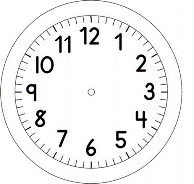 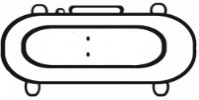 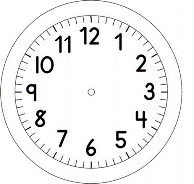 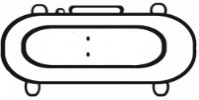 MATEMÁTICA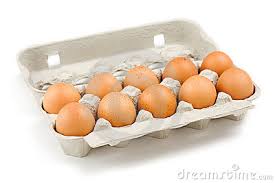 OBSERVE A CAIXA DE OVOS.PARA FAZER O BOLO DE FUBÁ, PRECISAMOS DE 4 OVOS.RESPONDA:QUANTOS OVOS TÊM NA CAIXA?SERÁ SUFICIENTE ESTÁ QUANTIDADE? _____SOBRARÁ?______  QUANTO? FALTARÁ? ______  QUANTO?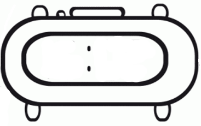 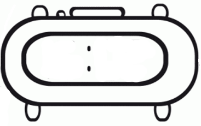 